Департамент образования Ярославской областиГосударственное автономное учреждение 
дополнительного профессионального образования 
Ярославской области 
«Институт развития образования»Памятка для родителей,имеющих ребёнка с ограниченными возможностями здоровья, 
об организациях Ярославской области, 
оказывающих образовательные услуги детям 
с ограниченными возможностями здоровья и инвалидностью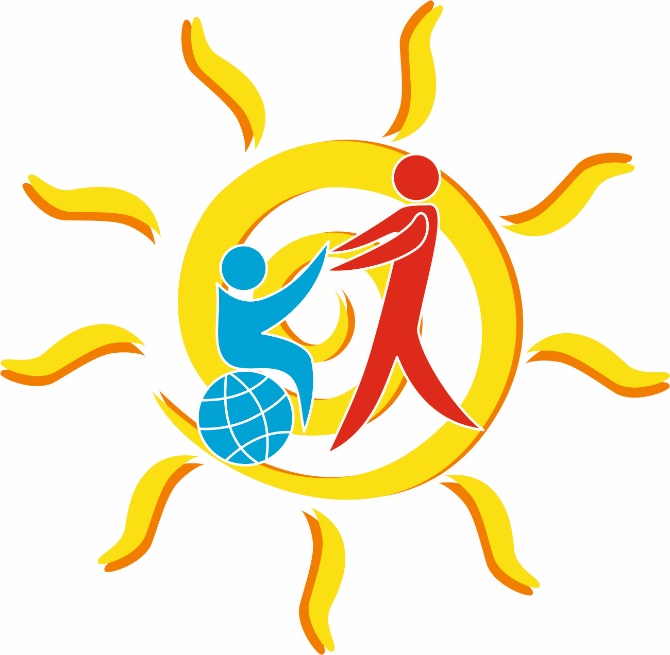 2019Что необходимо знать родителям детей с ограниченными 
возможностями (ОВЗ) и инвалидностью:1. Все социальные гарантии, установленные для отдельных категорий граждан, в том числе для детей с ОВЗ и детей-инвалидов, связаны с получением ими соответствующего статуса. Только в этом случае ребенку будут гарантированы специальные условия обучения.2. Обучающийся с ограниченными возможностями здоровья – физическое лицо, имеющее недостатки в физическом и (или) психологическом развитии, подтвержденные психолого-медико-педагогической комиссией (ПМПК) и препятствующие получению образования без создания специальных условий;Таблица 1ППМС-центры ЯО3. Инвалид – лицо, которое имеет нарушение здоровья со стойким расстройством функций организма, обусловленное заболеваниями, последствиями травм или дефектами, приводящее 
к ограничению жизнедеятельности и вызывающее необходимость его социальной защиты.МСЭ-медико-социальная экспертиза. Главное бюро по ЯО: 50999, Ярославская область, Ярославль, Яковлевская, 7 «б» тел. 8 (4852) 59-89-014. Дети, имеющие определенный правовой статус (ОВЗ, инвалидность), могут обучаться совместно с другими обучающимися, как в отдельных классах, группах так и в отдельных организациях.5. Инклюзивное образование – обеспечение равного доступа к образованию для всех обучающихся с учетом разнообразия особых образовательных потребностей и индивидуальных возможностей.6. Условия, которые должны быть созданы для ребенка с ОВЗ, инвалидностью:- доступная безбарьерная материально-техническая среда;- адаптированная образовательная программа – образовательная программа, адаптированная для обучения лиц с ограниченными возможностями здоровья с учетом особенностей их психофизического развития, индивидуальных возможностей и при необходимости обеспечивающая коррекцию нарушений развития и социальную адаптацию указанных лиц;- педагоги и специалисты, имеющие подготовку для работы с детьми с ОВЗ, инвалидностью.7. В ЯО Вы сможете получить бесплатную консультативную помощь, психолого-медико-педагогическое сопровождение детей с ОВЗ и инвалидностью в следующих учреждениях  (Таблица 2):Таблица 2В Ярославской области 18 государственных школ для детей с ОВЗ и инвалидностью, где созданы все условия для обучения детей с определенными нарушениями здоровья.Государственные общеобразовательные школы, школы-интернаты для детей с ОВЗНазвание, виды помощиАдресГОУ ЯО «Центр помощи детям»Центральная психолого-медико-педагогическая комиссия, Дистанционная школа детей с ОВЗАдреса: 150040, г. Ярославль, ул. Некрасова, д. 58; 
Школа дистанционного обучения: 150031, г. Ярославль, 
ул. Юности, д. 15Телефон: (4852) 73-83-04E-mail: cpd.yaroslavl@mail.ru; bulatovaev@cpd.yaroslavl.ruСайт: http://cpd.yaroslavl.ru/ Муниципальное учреждение Центр психолого-педагогической, медицинской и социальной помощи «Развитие»Территориальная ПМПКАдрес: 150054, г. Ярославль, проспект Ленина, д. 26Телефон: (4852) 73-81-59E-mail: razvitie.uar.2010@yandex.ru Сайт: http://center-razv.edu.yar.ru/index.htmlМуниципальное учреждение Центр психолого-педагогической, медицинской и социальной помощи «Доверие»Территориальная ПМПКАдрес: 150044 г. Ярославль, ул. Пионерская, д.19Телефон/факс: (4852) 55-50-64: E-mail: moucentredoverie@mail.ru Сайт: https://vk.com/mucentrdoverieМуниципальное учреждение «Центр психолого-педагогической, медицинской и социальной помощи "Центр помощи детям"»Территориальная ПМПКАдрес: 152901, Ярославская обл., Рыбинский р-н, г. Рыбинск, ул. Крестовая, д. 9Телефон: 8 (4855) 22 04 39E-mail:  cpd@rybadm.ruСайт: http://ppms.rybadm.ruНазваниеВид помощиКонтактыППМС центр помощиОказание психолого-педагогической помощи и поддержки детям и подросткам с ОВЗАдрес: 152241 Ярославская область, г. Гаврилов-Ям, пр-д Машиностроителей, д. 5Телефон: 8 (48534) 2-16-77Сайт: http://kons-gav.edu.yar.ru/Центр «Надежда»Оказание психолого-педагогической  и медико-социальной помощи детям, имеющим проблемы в развитии, обучении и социальной адаптацииАдрес: 152850 Ярославская обл., г. Пошехонье, пл. Свободы, д. 8Телефон: 8(48546) 2-32-09E-mail: nadegda@posh.adm.yar.ruСайт: http://nadezhda-psh.edu.yar.ru/Центр 
«Содействие»Оказание социально-педагогической, психологической и дефектологической помощиАдрес: 152155, Ярославская обл., г. Ростов, ул. Фрунзе, д. 22аТелефон /факс: 8 (48536) 7-41-81E-mail:  pms-zentr@mail.ruСайт:  http://rostzentr.edu.yar.ruЦентр «Стимул»Оказание социально-педагогической, психологической, логопедической и дефектологической помощиАдрес: 152300, Ярославская обл., Тутаевский р-н., г. Тутаев, пр-т 50-летия Победы, д. 23Телефон: 8(48533)2-15-60E-mail:  centrstimul@mail.ruСайт: http://stimul-tmr.edu.yar.ru/Центр 
«Гармония»Консультирование родителей, Служба сопровождения опекуновАдрес: 152613, Ярославская обл., г. Углич, ул. Зины Золотовой, д. 42.Телефон/факс: (4852) 5-05-11; 5-31-29E-mail: garmoniy.uglich@mail.ruСайт: http://garmoniya.uglich.ru/index.phpНаименование учрежденияВиды нарушенийАдрес, телефон, эл. почтаГОУ ЯО «Рыбинская школа-интернат № 1»Ментальные нарушения (умств. отсталость)152916  Ярославская  обл.,  г. Рыбинск,  ул. Инженерная  д. 21Телефон: 8(4855) 20-03-72E-mail: shi1@mail.ruГОУ ЯО «Рыбинская школа-интернат № 2»нарушения слуха, аутизм (дети дошкольного возраста)152919 Ярославская обл., г. Рыбинск, ул. Гагарина, 4Телефон: 8(4855) 26-73-61 E-mail: schoolgl-ryb@yandex.ruГОУ ЯО «Переславль-Залесская школа-интернат № 3»Ментальные нарушения (умств. отсталость)52023 Ярославская область, г.Переславль-Залесский, ул. Магистральная, д.43.Телефон: 8 (48535) 6-09-04, Телефон: 8(48535) 9-41-94E-mail: deti@deti.pereslavl.ruГОУ ЯО «Переславль-Залесская школа-интернат № 4»Задержка психического развития152020  Ярославская обл., г. Переславль-Залесский, ул. Свободы, д. 61 Телефон:  (48535) 40-18-95  E-mail: internat4pereslavl@yandex.ruГОБУ ЯО «Ярославская школа-интернат № 6»Ментальные нарушения (умств. отсталость)150008, г. Ярославль, ул.  Клубная ул., 40, Телефон: 8(4852 50-32-64E-mail: yarschi06@yandex.ruГОУ ЯО «Ярославская школа-интернат № 7»Нарушения слуха150054, г. Ярославль, ул. Чехова, 4(84852) 73-86-14E-mail: yarint-spd.edu.yar.ruГОУ ЯО «Ярославская школа-интернат № 8»Ментальные нарушения (умств. отсталость)г. Ярославль, ул. Урицкого, 27АТелефон: (84852) 55-04-83E-mail: int82.edu.yar.ruГОУ ЯО «Ярославская школа-интернат № 9»Ментальные нарушения (умств. отсталость)150000, г. Ярославльул. Свердлова, 16АТелефон: (84852) 72-60-54E-mail: yarschi9@yandex.ruГОУ ЯО «Арефинская школа-интернат»Ментальные нарушения (умств. отсталость)152954, Ярославская обл., Рыбинский район, с. Арефино, переулок Кооперативный, д. 13 Телефон: (4855) 23-02-58E-mail: arefinosh-int@yandex.ruГОУ ЯО «Гаврилов-Ямская школа-интернат»Нарушения зрения152240, Ярославская область, г. Гаврилов -Ям, ул. Сосновая, д.1Телефон: (48534) 2-37-78 E-mail: sch_int_slvid@mail.ruГОУ ЯО «Петровская школа-интернат»Нарушения речи152130, Ярославская область, Ростовский р-н, р.п. Петровское, Советская площадь, д.3Телефон (848536) 4-03-30;E-mail: petrovskinternat@mail.ruГОУ ЯО «Рязанцевская школа-интернат»Ментальные нарушения (умств. отсталость)152006, Ярославская область, Переславский район, п. Рязанцево, ул. Большая Октябрьская, 39/1Телефон: 8 (48535) 4-22-55E-mail: ryazint@yandex.ru    ГОУ ЯО «Пошехонская школа-интернат»Ментальные нарушения (умств. отсталость)152850,Ярославская область, г.Пошехонье,ул. Пролетарская, д.16Телефон: (48546) 2-12-01;  E-mail: sh3posh@rambler.ruГОУ ЯО «Багряниковская школа-интернат для детей-сирот и детей, оставшихся без попечения родителей, с ограниченными возможностями здоровья»Ментальные нарушения (умств. отсталость)152430, Ярославская обл., Первомайский район, д. Багряники, ул. Школьная, д. 5 Телефон: (48549) 3-45-45 E-mail: bagryan3@mail.ruГОУ ЯО «Ярославская школа № 38»Ментальные нарушения (умств. отсталость)150040, г. Ярославль,ул. Володарского, д. 60Телефон: (4852) 73 27 39E-mail: yarsch038@yandex.ruГОУ ЯО «Ярославская школа № 45»Ментальные нарушения (умств. отсталость)150001, г. Ярославль, ул.2-я Полянская, д. 25.Телефон: (4852) 72-85-20;
E-mail:  yarsch45@yandex.ru ГОУ ЯО «Рыбинская школа № 13»Ментальные нарушения (умств. отсталость)152912, Ярославская обл., г. Рыбинск, ул. Зои Космодемьянской, д.22Телефон/факс (4855) 21-47-50E-mail: scoch13@rybadm.ruГОУ ЯО«Михайловская школа-интернат»Ментальные нарушения (умств. отсталость)150517, Ярославская обл., Ярославский район, пос. Михайловский, ул. Школьная, д. 8 Телефон: (4852) 94-77-68 E-mail: shkolainternat@bk.ru